Revista Cubana de medicina física y rehabilitación 2018;10(3)Editor jefeDra. C. Tania Bravo Acosta
Centro de Investigaciones Clínicas Editor EjecutivoDr. C. Jorge Luis González Roig 
Hospital de Rehabilitación “Julio Díaz”Revisores de este númeroDra. Lidia María Menéndez Heredia
Ministerio de Salud PúblicaDra. Yamilé Sánchez Castillo
Hospital de Rehabilitación “Julio Díaz”Dr. Abel Estévez Perera
Policlínico Universitario CentroDra. Yuneisys Coronados ValladaresHospital de Rehabilitación “Julio Díaz”
Equipo de realización (Editorial Ciencias Médicas-CNICM)Editor-redactorM. Sc. Randy Saborit MoraTraductorLic. Gretchen González NietoRealización de imágenesTéc. Ortelio Sánchez NúñezComposición y maquetaciónLic. Xiomara Segura  Equipo editorial de la revistahttp://www.revrehabilitacion.sld.cu/index.php/reh/about/editorialTeamRevista Cubana de Medicina Física y RehabilitaciónDirección de Servicios Biomédicos, MINSAP.Calle 45 e/34. Reparto Kohly. Playa, La Habana, Cuba. CP: 11 300.Correo electrónico: tbravo@infomed.sld.cuTeléfono: (+53) 7854 3317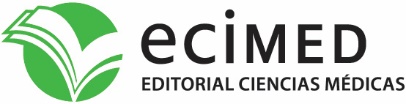 Calle 23, Nº. 654, entre D y E. Plaza de la Revolución, La Habana, Cuba. CP: 10 400.Correo electrónico: ecimed@infomed.sld.cuTeléfonos: (+53) 7836 1898 y (+53) 7833 0311